А почему? 
Тема: научно-популярный 
Аудитория: 9-13 лет 
Содержание: познавательные материалы, история, путешествия, спорт, игры 
Сайт журнала: http://utechnik.ru/pochemu 
Издается с января 1991 года Автобус 
Тема: Исторический, Культура Санкт-Петербурга 
Аудитория: 9-14 лет 
Содержание: Рассказы о Санкт-Петербурге, архитектура, история, культура 
Сайт журнала: http://www.eclectica.spb.ru Издается с 1995 года Веселый затейник 
Тема: Игровой, развивающий 
Аудитория: 7-14 лет 
Содержание: Фокусы, головоломки, сказки, забавы, ребусы и кроссворды, викторины, стихи, поделки 
Сайт журнала: http://www.id-zvonnica.ru/journalvesel.html 
Издается с 1997 года Веселый колобок 
Тема: Игровой, развивающий 
Аудитория: 5-9 лет 
Содержание: сказки, стихи, игры, загадки, веселые задания 
Сайт журнала: http://izdflamingo.ru/journal-merry-kolobok/about/ 
Издается с 2006 года Галилео. Наука опытным путем Тема: Научно-популярный 
Аудитория: 10-14 лет 
Содержание: Описание опытов, жизнь ученых, о природе 
Сайт журнала: http://galileo.deagostini.ru/ 
Издается с 2011 года Детская роман-газета 
Тема: Литературно-художественный 
Аудитория: 10-14 лет 
Содержание: Стихи, рассказы, повести, творчество детей, 
викторины, история, искусство, юмор. 
Сайт журнала: http://www.hrono.ru/proekty/rg/detskaya.php 
Издается с 1996 года Детское чтение для сердца и разума 
Тема: Литературный 
Аудитория: 5-11 лет 
Содержание: Стихи, сказки, рассказы, история, юмор 
Сайт журнала: http://www.uniprint.info/ 
Издается с января 1997 года Ералаш 
Тема: Юмористический, литературный 
Аудитория: 6-12 лет 
Содержание: сказки, рассказы, пьесы, стихи, юмор 
Сайт журнала: http://www.eralash.ru/, http://www.eralash-show.ru/ 
издается с 2005 года КвантикТема: научно-популярный 
Аудитория: 9-13 лет 
Содержание: познавательные материалы, игры, опыты 
Сайт журнала: http://kvantik.com/index.html
издается с января 2012 года Клёпа
Тема: Развивающий, игровой
Аудитория: 8-12 лет
Содержание: развивающие игры, поделки, комиксы, статьи
Сайт журнала: http://www.klepa.ru/ 
издается с 1991 годаКоллекция идей
Тема: Поделки, развивающий
Аудитория: 5-10 лет
Содержание: Готовые схемы, выкройки и трафареты, 
конкурсы и головоломки 
Сайт журнала:  http://collection-of-ideas.ru/index.php 
Издается с 2004 годаКостер 
Тема: Литературно-художественный 
Аудитория: 9-14 лет 
Содержание: Стихи, рассказы, повести, творчество детей, 
познавательные викторины, история, искусство, юмор. 
Сайт журнала: http://www.kostyor.ru/ 
Издается с 1936 года Кукумбер
Тема: Литературно-художественный
Аудитория: 8-13 лет
Содержание: сказки, рассказы, стихи
Сайт журнала: http://www.kykymber.ru/  
Издается с 2000 г.Матушка 
Тема: Исторический тематический 
Аудитория: 6-12 лет 
Содержание: Каждый выпуск журнала посвящен 
определенной теме: «Царь», «Город», «Дом», «Путешествие», 
«Летние забавы», «Книга, «Календарь», «Храм», «Победа» 
Сайт журнала: www.printed-tradition.ru 
Издается с 2008 года Миша 
Тема: Литературно-художественный 
Аудитория: 7-12 лет 
Содержание: Стихи, рассказы, сказки, живопись, иностранные языки, история, природа, животные, игры, конкурсы 
Сайт журнала: http://misha.voskres.info/ 
Издается с июля 1983 г.  Мишутка
Тема: Игровой, развивающий
Аудитория: 5-10 лет
Содержание: Игры, поделки, познавательные статьи
Сайт журнала: http://www.mishutka.com/ Издается с 2002 годаМурзилка 
Тема: Литературно-художественный 
Аудитория: 6-12 лет 
Содержание: Стихи, рассказы, сказки, живопись, история, природа, животные, игры, конкурсы, поделки 
Сайт журнала: http://www.murzilka.org/ 
Издается с 1924 г 
НАФАНЯТема журнала: Познавательно-развлекательный журнал, темы патриотизма
Аудитория: 6-10 лет
Содержание журнала: Проекты по темам: "Когда я вырасту большим" (ранняя профориентация), "Моя семья за 100 лет", "Нафанино лукошко" (народность), "Я родился в своем Отечестве", "Подарок герою", "Дорога" (о безопасности на дорогах, "Мы с соседями живем" (тема интернационализма)и др.
В 2011 году проект "Будь здоров!" (о здоровом образе жизни).
Сайт журнала: http://nafanya45.ru/
Издается с: 17.05.1999 г.
Информация о журнале:
Журнал "Нафаня" - победитель и лауреат Всероссийского конкурса "Патриот России", лауреат Всероссийского конкурса журналистов "Золотой гонг", других российских и региональных конкурсов, призер Всероссийского конкурса "Многоликая Россия". Журнал награжден Золотой медалью Российского фонда мира.Развивалки
Тема журнала: развивающий, игровой
Аудитория (возраст): 5-9 лет
Содержание журнала  игры, комиксы, поделки,конкурсы, развивающие задания
Сайт журнала: http://vkontakte.ru/razvivalkijournal
Издается с: 2010 года
Информация о журнале:
Развивалки  –  яркий и красочный ежемесячный журнал для девчонок и мальчишек. Издание в доступной для детей увлекательной, игровой форме помогает развивать навыки и умения, необходимые каждому ребёнку старшего дошкольного и младшего школьного возраста: логику, воображение, память, мышление, развитие речи, умение фантазировать, конструкторские способности, мелкую моторику. В каждом номере – конкурсы  и призыРюкзачок
Направленность: Детский познавательно-игровой журнал 
Аудитория: дети 7-12 лет 
Содержание: Стихи, рассказы, сказки, игры, поделки, СД –приложение, вкладка для родителей 
Сайт журнала: www.p-shkola.by Издается с апреля 2005 года.Свирелька 
Тема: О природе, о животных 
Аудитория: 3-8 лет 
Содержание: сказки, стихи, познавательные статьи, игры, поделки 
Сайт журнала: http://www.lazur.ru/index.html 
Издается с июля 1997 годаСпасайкинТема журнала: Детская безопасностьАудитория (возраст): от 6 до 12Содержание журнала: Полная информация о безопасности детей в условиях террористической угрозы, техногенных катастроф и других чрезвычайных ситуаций. Патриотическое воспитание.Читайка 
Тема: Литературно-художественный 
Аудитория: 6-10 лет 
Содержание: Стихи, сказки, познавательные статьи, игры 
Сайт журнала: http://www.rusla.ru/rsba/association/izdanija/journali/print.php 
Издается с 2006 года Чудеса и Приключения - детям 
Тема: научно-популярный 
Аудитория: 6 - 12 лет 
Содержание: Стихи, рассказы, фантастика, история, познавательные статьи, кроссворды, игры, загадки 
Сайт журнала: www.detchip.ru 
Издается с 2007 года 
Шишкин лесДетский познавательный журнал «Шишкин Лес» - интересное, доброе и поучительное издание для детей дошкольного и младшего школьного возраста.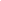 Первый номер журнала «Шишкин Лес» вышел в феврале 2006 года в Украине. За основу журнальных историй были взяты сценарии авторского коллектива, работающего над циклом телепрограммЖурнал «Шишкин Лес», как и его телевизионный предшественник, сразу же завоевал симпатии маленьких и больших читателей, поэтому спустя некоторое время, в декабре 2007 года, у журнала появился его российский собрат.Юная Галактика 
Тема: Литературно-художественный 
Аудитория: 7-13 лет 
Содержание: Стихи, рассказы, сказки, игрушка для склеивания, почемучки, детская журналистика, конкурсные произведения, рисунки, фотографии, 
Сайт журнала: www.юная-галактика.рф 
Издается с 2010 года Юный натуралист 
Тема: О природе, о животных 
Аудитория: 9-14 лет 
Содержание: Рассказы, статьи, история, путешествия, игры 
Сайт журнала: http://unnaturalist.ru/ 
Издается с июля 1928 года Материал  взят с сайта: «Сайты детских журналов»